Como envolver un regalo del día del padre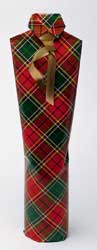 Paso a paso envoltura en forma de camisa para papa 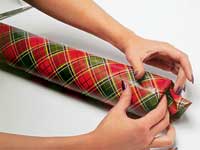 Regalo para papá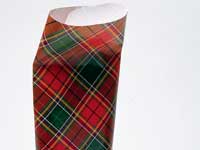 Día del padre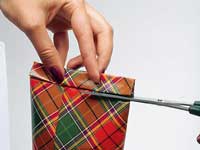 Manualidades para el día del padre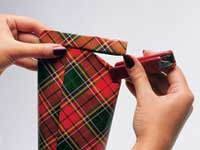 Original forma de envolver un regalo del día del padre o maestro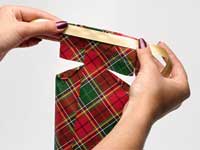 Día del padre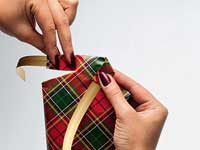 Como envolver un regalo del día del padre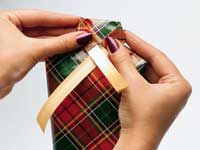 Regalo para día del padre muy original